Pratite raspored za ovaj tjedan (04.- 08.05.)  – plavi turnus prije podne, i tako rasporedite svoje aktivnosti vezano za geografiju (7. a – utorak i petak, 7. b – utorak i četvrtak, 7. c –ponedjeljak i  četvrtak , 7. d – utorak i petak, 7. e – ponedjeljak i četvrtak, 7. f – srijeda i petak)AKTIVNOSTI ZA UČENIKE PO  INDIVIDUALIZIRANOM PROGRAMU (2.sat)1. pogledaj lekciju na you tube kanalu Škole za život – poveznica  https://www.youtube.com/watch?v=RPVaFQ5BbUU2. prepiši plan počeISTOČNA EUROPA-najprostranija regija - prevladava snježno-šumska klima– prevladavaju Istočni Slaveni: Rusi, Ukrajinci, Bjelorusi, Rusija – mnogonarodna federativna republika: Rusi i mnogi malobrojni narodi – većina je pravoslavne vjere- bivši SSSR, danas samostalne države; gospodarska tranzicija i demokratizacija teku sporo-slabije razvijen dio Europe BJELORUSIJA 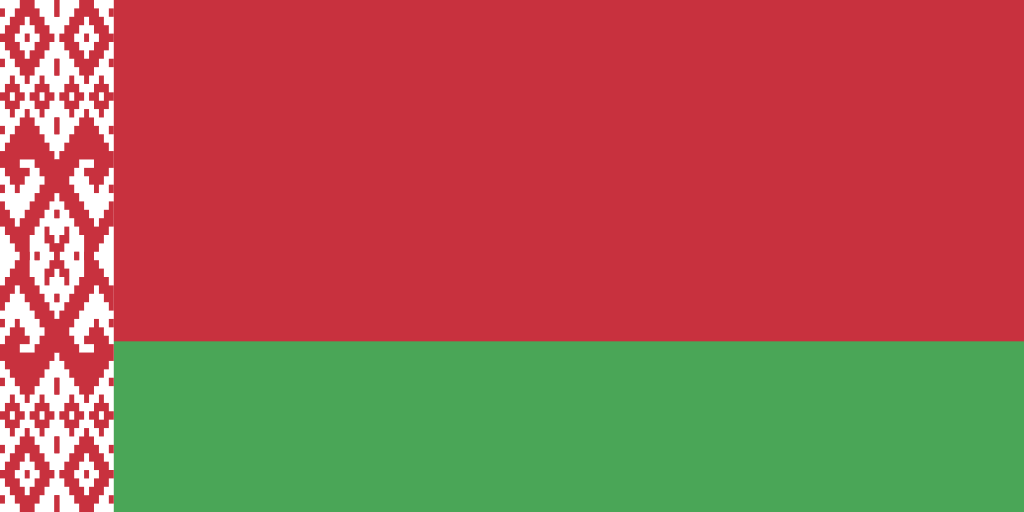 -pretežno nizinska; šumovita, močvarna; malo oranica, razvijeno stočarstvo; razvijena poljoprivreda, izvoznik hrane (meso, mlijeko, jaja, krumpiri) – kalijeva sol, treset, kemijska industrija; uvoz nafte i plina, ovisnost o ruskom tržištu- Minsk – glavni grad; Beloveška prašuma (zaštićeno područje ) UKRAJINA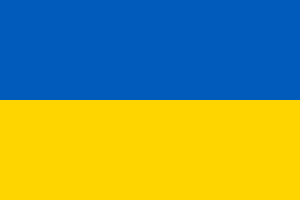 -površinom najveća europska država iza Rusije – prometno značenje pravca Baltik – Crno more; crnomorska i pomorska zemlja- stepski pojas, plodna crnica, žitnica Europe, veliki svjetski proizvođač pšenice; – rudarsko-industrijska područja: Donbas (Donecki bazen, kameni ugljen, među najvećim u Europi) povezan s Krivim Rogom (željezna i manganova ruda – najveća europska nalazišta); Kerč, Kremenčuk (željezo); metalurgija, prerađivačka industrija, strojogradnja (avioni, automobili, brodovi, rudarski strojevi, lokomotive), kemijska i petrokemijska industrija, ovisi o uvozu energenata iz Rusije; izvoz električne energije (nuklearne elektrane, termoelektrane, hidroelektrane); – spora gospodarska tranzicija; – Kijev – glavni grad; Harkov, Donec'k, Dnipropetrovs'k, Odesa – najveća luka, L'viv; Černobil (nuklearna katastrofa 1986.)MOLDAVIJA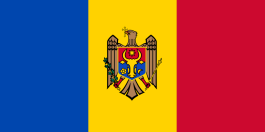 -najmanja i najgušće naseljena država, najniži životni standard u Europi; – poljoprivreda – najvažnija gospodarska grana; izvozni proizvodi: vino, duhan; ovisi o uvozu energenata i industrijskih proizvoda iz Ukrajine, Rusije, Rumunjske; – Chisinau – glavni grad3. riješit pitanja iz RB lekcija Rusija - stranica  82. zadatak 3. a,b i c, stranica 83. zadatak 4.a,b,c i d i stranica 84. 5 zadatak